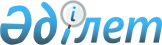 Бөкей ордасы аудандық мәслихатының 2022 жылғы 30 қарашадағы № 22-1 "Бөкей ордасы аудандық мәслихатының 2021 жылғы 28 желтоқсандағы № 12-1 "2022-2024 жылдарға арналған аудандық бюджет туралы" шешіміне өзгерістер енгізу туралы" шешіміне өзгерістер енгізуБатыс Қазақстан облысы Бөкей ордасы аудандық мәслихатының 2022 жылғы 7 желтоқсандағы № 22-4 шешімі
      Бөкей ордасы аудандық мәслихаты ШЕШТІ:
      1. Бөкей ордасы аудандық мәслихатының 2021 жылғы 28 желтоқсандағы №12-1 "2022-2024 жылдарға арналған аудандық бюджет туралы" шешіміне (Нормативтік құқықтық актілерді мемлекеттік тіркеу тізілімінде №26231 болып тіркелген) мынандай өзгерістер енгізілсін:
      1-тармақ жаңа редакцияда жазылсын:
      "1. 2022-2024 жылдарға арналған аудандық бюджет 1, 2 және 3 - қосымшаларға сәйкес, соның ішінде 2022 жылға келесі көлемде бекітілсін:
      1) кірістер – 4 953 399 мың теңге: 
      салықтық түсімдер – 567 725 мың теңге;
      салықтық емес түсімдер – 18 172 мың теңге;
      негізгі капиталды сатудан түсетін түсімдер – 30 мың теңге;
      трансферттер түсімі – 4 367 472 мың теңге;
      2) шығындар – 5 123 112 мың теңге; 
      3) таза бюджеттік кредиттеу – 48 855 мың теңге:
      бюджеттік кредиттер – 87 295 мың теңге;
      бюджеттік кредиттерді өтеу – 38 440 мың теңге;
      4) қаржы активтерімен операциялар бойынша сальдо – 0 теңге: 
      қаржы активтерін сатып алу – 0 теңге;
      мемлекеттің қаржы активтерін сатудан түсетін түсімдер – 0 теңге;
      5) бюджет тапшылығы (профициті) – -218 568 мың теңге;
      6) бюджет тапшылығын қаржыландыру (профицитін пайдалану) – 
      218 568 мың теңге:
      қарыздар түсімі – 87 295 мың теңге; 
      қарыздарды өтеу – 38 440 мың теңге; 
      бюджет қаражатының пайдаланылатын қалдықтары – 169 713 мың теңге."
      2. Осы шешім 2022 жылдың 1 қаңтарынан бастап қолданысқа енгізіледі.
					© 2012. Қазақстан Республикасы Әділет министрлігінің «Қазақстан Республикасының Заңнама және құқықтық ақпарат институты» ШЖҚ РМК
				
      Мәслихат хатшысы

Л.Қайырғалиева
